Приложение 1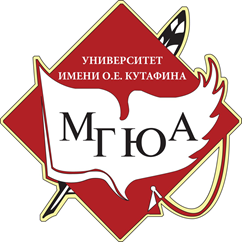 Образец оформления титульного листа научно-исследовательской работыТема научно-исследовательской работы:«Насилие в современной жизни»Работу выполнил:Иванов Михаил Сергеевичстудент 2 курса 3 группыИнститута судебных экспертизУниверситета имени О.Е. КутафинаМосква2019